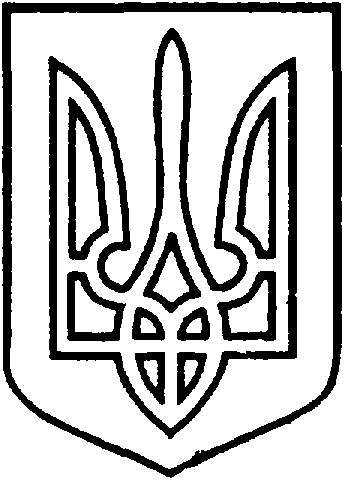 СЄВЄРОДОНЕЦЬКА МІСЬКА ВІЙСЬКОВО-ЦИВІЛЬНА АДМІНІСТРАЦІЯ  СЄВЄРОДОНЕЦЬКОГО РАЙОНУ  ЛУГАНСЬКОЇ  ОБЛАСТІРОЗПОРЯДЖЕННЯкерівника Сєвєродонецької міської  військово-цивільної адміністрації26 серпня 2021  року                                     				№ 1561Про внесення змін до Положення про конкурс на посаду керівника закладу загальної середньої освіти Сєвєродонецької міської територіальної громади, затвердженого розпорядженням керівника Сєвєродонецької міської ВЦА від 28.04.2021р. № 585«Про затвердження Положенняпро конкурс на посаду керівника закладу загальної середньої освітиСєвєродонецької міської територіальної громади»Керуючись Законами України «Про військово-цивільні адміністрації», «Про освіту», «Про повну загальну середню освіту», «Про забезпечення функціонування української мови як державної», з метою приведення Положення про конкурс на посаду керівника закладу загальної середньої освіти Сєвєродонецької міської територіальної громади до вимог чинного законодавства, зобов’язую:1.Внести зміни до Положення про конкурс на посаду керівника закладу загальної середньої освіти Сєвєродонецької міської територіальної громади, затвердженогорозпорядженням керівника Сєвєродонецької міської ВЦА від 28.04.2021р. № 585 «Про затвердження Положення про конкурс на посаду керівника закладу загальної середньої освіти Сєвєродонецької міської територіальної громади»:1)пункт 10 доповнити підпунктом 8 у наступній редакції:«8) державний сертифікат про рівень володіння державною мовою»;2)пункт 17викласти в новій редакції:«17. Конкурсна комісія визнає конкурс таким, що не відбувся, якщо:- відсутні заяви про участь у конкурсі;- до участі у конкурсі не допущено жодного кандидата;- участь у конкурсі брав один кандидат, який набрав за підсумками оцінювання менше 13 балів.У разі визнання конкурсу таким, що не відбувся, проводиться  повторний конкурс з додержанням правил встановлених цим Положенням.Результати конкурсу можуть бути оскаржені особами в разі порушення їх прав в процесі проведення конкурсу та прийняття рішення, у порядку та строки, визначені чинним законодавством України».2. Дане розпорядження підлягає оприлюдненню.3. Контроль за виконанням даного розпорядження залишаю за собою.Керівник Сєвєродонецької міськоївійськово-цивільної адміністрації		               Олександр СТРЮК